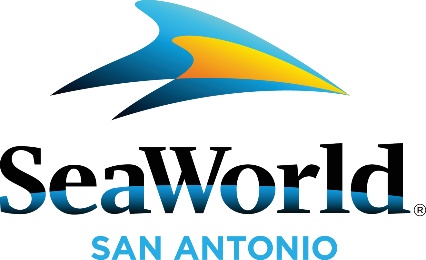 FOR IMMEDIATE RELEASEWith New Offerings Just Introduced, SeaWorld San Antonio Now Has the Best Benefits Ever for 2024 Season Pass Members Unbeatable benefits valued at up to $2,900 include fan favorites plus ALL NEW in park discounts, covered parking, a dedicated entrance, concierge services, more monthly rewards and exclusive experiences, and first-to-ride privileges on the newest attraction Catapult Falls, opening in 2024 SAN ANTONIO, Tx. (Nov. 7, 2023) – With new offerings just introduced, SeaWorld Texas now has the best benefits ever for 2024 Annual Pass Members with all new additions to the program that include more in park discounts, covered parking, a new dedicated entrance, monthly rewards, exclusive experiences and more.  For as little as $6.99 a month, 2024 Pass Members will continue to receive the host of benefits that they have come to enjoy plus new benefits never before seen, worth up to $2,900, that include:Platinum Pass Members will have exclusive benefits such as new covered parking, a dedicated  park entrance gate to avoid long lines, concierge-like services and an exclusive email portal for streamlined communication.Gold pass members will also begin their day with up-close parking and access to a dedicated park entrance gate.All New Exclusive Experiences- Pass Member exclusive events, animal encounters, and more.Additional monthly discounts on food, drinks, and merchandise.Guests can choose from a Bronze, Silver, Gold, or Platinum Annual Pass – the more you move up, the more value and bigger the benefits the pass member will receive.  The new benefits are on top of unlimited year-round admission, free parking, free guest tickets, extra discounts and all-new exclusive events, monthly animal feedings, SeaBucks – currency for in-park spending – and more.“As the most loyal fans of the park, we want our Pass Members to always know how much we appreciate them and how valued they are to us,” said Jodi Davenport SeaWorld Park President. “To honor them, in 2024 we will increase the number of exclusive events and benefits for these special guests who we truly consider VIPs.”   New Benefits Join the Already Amazing Lineup of Monthly Rewards and Seasonal EventsPass Members are also the first for everything - first to ride any new attraction, first to view new animal exhibits, and first to know about major park announcements. In 2024, Pass Members will be the first to ride SeaWorld’s upcoming highly anticipated exciting new attraction, Catapult Falls, the world’s first launched flume coaster. Unlimited admission with no blackout dates and free parking for all Pass Members is just the beginning of the amazing benefits offered. Other perks throughout the year will include behind-the-scenes opportunities, meet-and-greets with animals and their care givers, event previews, plus food previews and tastings. Pass Members receive exclusive freebies, rewards, and discounts throughout the entire year including discounts on animal experiences, quick queue, food, drinks, and merchandise. Pass Members also get the benefit of bringing their friends and family to visit at no-cost throughout the year as SeaWorld offers a limited amount of Friend for Free tickets.With an amazing event and entertainment calendar lineup for 2024, Pass Members are going to have a full calendar with fun, entertainment, and freebies! Depending on the event, Pass Members can redeem exclusive swag aligning with the event such as Mardi Gras beads and Christmas ornaments. All special events like Seven Seas Food Festival, Summer Spectacular, Howl-O-Scream, Spooktacular, and Christmas Celebration are included with SeaWorld Passes. Annual Passes start at just $6.99 a month and the cost of a pass can be paid in installments on a monthly basis or paid in full. For more information on SeaWorld and to purchase Annual Passes visit SeaWorldSanAntonio.com. About SeaWorld SeaWorld is a leading marine life theme park and accredited zoo and aquarium that provides experiences that matter while educating and inspiring guests of all ages to care about marine life. Welcoming millions of guests every year, the parks offer fun and enriching experiences from up-close animal encounters and year-round educational programs to award-winning marine-life themed rides and attractions, special events and exciting entertainment. For more than 60 years SeaWorld has advanced the conservation of marine life in and outside its parks through science, education, and exceptional animal care that is Humane Certified by American Humane and accredited by the Alliance of Marine Mammal Parks and Aquariums and the Association of Zoos and Aquariums. SeaWorld is one of the largest marine animal rescue organizations in the world, helping more than 40,000 animals to date. The SeaWorld Conservation Fund, a non-profit foundation established in 2003, has provided more than $20 million to nearly 1,400 organizations to advance critical research on every continent. A portion of park proceeds goes toward supporting these longstanding conservation commitments. SeaWorld parks are in Orlando, San Antonio, San Diego and Abu Dhabi, United Arab Emirates (UAE). SeaWorld is part of the SeaWorld Entertainment (NYSE: SEAS) portfolio of theme park brands. For more information, visit us at SeaWorld.com.###Media Contact:Chuck.Cureau@seaworld.com